УТВЕРЖДЕНО приказом № 12/01от 01 декабря . Правила обмена электронными документами 
в системе электронного документооборота 
ООО «Технический центр «ИНФИНИТУМ»(с изменениями и дополнениями, утвержденными Приказом от 24 июня 2009г. № 02,Приказом от 15 сентября 2009г. № 03,Приказом от  03 июня   2013г. № ТЦ13/03,Приказом от 01 октября 2015г. № ТЦ15/17) (Версия      09.2015  sed)СОДЕРЖАНИЕРаздел 1.	ОБЩИЕ ПОЛОЖЕНИЯ	4Статья 1.	Термины и определения	4Статья 2.	Регулирование обмена ЭД в СЭД	9Статья 3.	Статус Правил обмена ЭД	10Статья 4.	Порядок вступления в действие Правил обмена ЭД, внесения в них изменений и дополнений	11Статья 5.	Срок действия и порядок прекращения действия Правил обмена ЭД	12Статья 6.	Оплата услуг Организатора Системы и порядок ее взимания	14Раздел 2.	ПРИСОЕДИНЕНИЕ К ПРАВИЛАМ ОБМЕНА ЭД	15Статья 7.	Порядок присоединения к Правилам обмена ЭД	15Статья 8.	Подключение Абонента/нового Пользователя в СЭД	18Раздел 3.	Права и обязанности Сторон	20Статья 9.	Обязанности Организатора Системы	20Статья 10.	Обязанности Участника (Абонента) Системы	20Статья 11.	Права Организатора Системы	23Статья 12.	Права Участника (Абонента) Системы	23Статья 13.	Права и обязанности Организатора Подсистемы	24Раздел 4.	Ответственность Сторон	25Статья 14.	Ответственность Сторон Правил обмена ЭД	25Раздел 5.	ОБМЕН ЭД В СЭД	27Статья 15.	Условия и порядок допуска к обмену ЭД в СЭД	27Статья 16.	Формирование ЭД в СЭД	28Статья 17.	Отправка и доставка ЭД в СЭД	29Статья 18.	Проверка ЭД и подтверждение его получения в СЭД	30Статья 19.	Учет и хранение электронных документов в СЭД	30Статья 20.	Восстановление ЭД	32Статья 21.	Подлинник электронного документа и его копия на бумажном носителе	33Раздел 6.	ЧРЕЗВЫЧАЙНЫЕ СИТУАЦИИ ПРИ ОСУЩЕСТВЛЕНИИ ОБМЕНА ЭД В СЭД	35Статья 22.	Обстоятельства, которые могут послужить причиной возникновения чрезвычайных ситуаций, в том числе технических сбоев	35Статья 23.	Порядок уведомления о наступлении обстоятельств, которые могут являться причиной возникновения чрезвычайных ситуаций	36Статья 24.	Меры по урегулированию чрезвычайных ситуаций в СЭД	36Раздел 7.	РАЗРЕШЕНИЕ КОНФЛИКТНЫХ СИТУАЦИЙ И СПОРОВ ПРИ ОСУЩЕСТВЛЕНИИ ОБМЕНА ЭД В СЭД	38ПРИЛОЖЕНИЯОБЩИЕ ПОЛОЖЕНИЯТермины и определенияВ настоящих Правилах обмена электронными документами в системе электронного документооборота ООО «Технический центр  «ИНФИНИТУМ» (далее – Правила обмена ЭД), утверждённых Обществом с ограниченной ответственностью «Технический центр «ИНФИНИТУМ» (далее – Организатор), применяются следующие термины и определения:Web-клиент СЭД - программное средство, развернутое на стороне Организатора Системы, имеющее  адрес (url) в сети Интернет, предназначенное для обеспечения обмена ЭД между Пользователями (Абонентами) Системы. Является основным программным средством СЭД.Абонент Системы –  физическое лицо, в порядке, установленном ст. 428 Гражданского кодекса Российской Федерации (Договор присоединения), принявшее обязательство по выполнению Правил обмена ЭД и заключившее таким образом с  Организатором Договор на  использование системы электронного документооборота ООО «Технический центр «ИНФИНИТУМ».Авторизованные отношения – отношения между Участниками (Абонентами) Системы, установление которых означает согласие Сторон осуществлять между собой в СЭД обмен документами в электронном виде, подписанными ЭП. Устанавливая авторизованные отношения Участники (Абоненты) Системы вступают в договорные отношения в сфере электронного документооборота (заключая таким образом Соглашение об электронном документообороте) на условиях, изложенных в Правилах обмена ЭД и Регламенте Подсистемы. При этом Стороны вправе устанавливать в отношениях между собой свои особенности обмена ЭД путем заключения отдельных соглашений (договоров) об электронном документообороте и/или в функциональных договорах (соглашениях), которые не должны противоречить Правилам обмена ЭД и Регламенту Подсистемы.Авторизованные  отношения устанавливаются перед началом обмена ЭД по инициативе одного из Участников, в лице уполномоченного Пользователя (Абонентов) Системы, на период, пока эти отношения по инициативе одного из Участников, в лице уполномоченного Пользователя, (Абонентов) Системы, не будут разорваны.Проверка полномочий Пользователя Системы на установление/разрыв авторизованных отношений от имени конкретного Участника осуществляется каждой Стороной самостоятельно. Организатор Системы и Организатор Подсистемы не несут ответственности за установление/разрыв авторизованных отношений неуполномоченными лицами. Установление авторизованных отношений осуществляется путем отправки одним из Участников, в лице уполномоченного Пользователя (Абонентов) Системы служебного ЭД в адрес другого Участника (Абонента) Системы, который должен либо принять предложение по установлению авторизованных отношений либо отклонить его. После установления авторизованных отношений Участники, в лице уполномоченных Пользователей, (Абоненты) Системы могут осуществлять обмен между собой ЭД. Участник (Абонент) Системы, который установил авторизованные отношения, вправе направить Организатору Системы Запрос на получение Уведомления об установлении авторизованных отношений в системе электронного документооборота ООО «Технический центр «ИНФИНИТУМ» по форме Приложения 12. Запрос направляется в виде ЭД с использованием СЭД, Авторизованные отношения с Организатором  Системы устанавливаются по умолчанию.  Авторство электронного документа – принадлежность ЭД Стороне – Отправителю ЭД. Авторство электронного документа устанавливается проверкой подлинности ЭП с использованием СКЗИ.Владелец сертификата ключа  проверки электронной подписи  – лицо, которому Удостоверяющим центром в соответствии с законодательством Российской Федерации выдан сертификат ключа проверки электронной подписи. Доставка ЭД – процесс перемещения Электронного документа от Отправителя к Получателю, в том числе его получение Получателем.Заинтересованное лицо – юридическое или физическое лицо, имеющее намерение осуществлять обмен ЭД в СЭД.Закрытый конверт – функциональная возможность средства СЭД реализующая режим отправки ЭД, при котором  происходит шифрование ЭД исключительно на ключах Отправителя ЭД и Получателя(ей) ЭД. Ключ проверки электронной подписи (Ключ проверки ЭП) – уникальная последовательность символов, однозначно связанная с ключом электронной подписи и предназначенная для проверки подлинности электронной подписи (открытый ключ).Ключ электронной подписи (Ключ ЭП) – уникальная последовательность символов, предназначенная для создания электронной подписи (закрытый ключ). Ключевой носитель – информационный носитель, содержащий криптографические ключи.Код Пользователя – уникальный код, присвоенный Организатором Системы Пользователю Системы при его регистрации в СЭД с целью его идентификации при осуществлении ЭДО в СЭД. Код Пользователя Системы формируется на основе Кода Стороны, присвоенного Участнику Системы, уполномоченным лицом которого является Пользователь Системы.Код Стороны – уникальный код, присвоенный Организатором Системы  Участнику (Абоненту) Системы при присоединении к настоящим Правилам обмена ЭД с целью его идентификации при осуществлении обмена электронными документами в СЭД. Код Стороны  формируется в соответствии со структурой, предусмотренной Приложением 10.Компрометация ключа ЭП – утрата доверия к тому, что используемый ключ ЭП обеспечивает безопасность информации, возникновение или угроза возникновения обстоятельств, при которых возможно несанкционированное использование ключа ЭП неуполномоченными лицами. Конфиденциальность информации (в т.ч. ЭД) – обязательное для выполнения лицом, получившим доступ к определенной информации (ЭД), требование не передавать такую информацию (ЭД) третьим лицам без согласия ее обладателя.Криптографические ключи, Ключи ЭП – общее название Ключа ЭП и Ключа проверки ЭП.Организатор Системы – общество с ограниченной ответственностью «Технический центр «ИНФИНИТУМ» (ООО «Технический центр  «ИНФИНИТУМ»), которое создает организационно-технические предпосылки для обеспечения обмена ЭД в СЭД. Организатор Подсистемы  – Участник, заключивший с Организатором Системы договор о выполнении функций Организатора Подсистемы, который создает организационно-технические предпосылки для обеспечения обмена ЭД в соответствующей Подсистеме. Открытый конверт – функция средства СЭД реализующая режим отправки ЭД, при котором  отсутствует шифрование ЭД или шифрование ЭД происходит на ключах Отправителя ЭД, Получателя(ей) ЭД и дополнительно на ключ уполномоченного лица Организатора Системы.Отправитель ЭД – лицо, которое, или от имени и по поручению которого, направляет ЭД.Подсистема – часть СЭД, представляющая собой совокупность программного, информационного и технического обеспечения Организатора Подсистемы и Участников   (Абонентов) Системы, осуществляющих обмен ЭД в рамках данной Подсистемы. Порядок обеспечения ЭДО в Подсистеме определяется Регламентом Подсистемы, утвержденным Организатором Подсистемы и согласованным Организатором Системы,  и не противоречащим Правилам обмена ЭД.Получатель ЭД – лицо, которому предназначен ЭД.Пользователь Системы – физическое лицо, уполномоченное Участником Системы подписывать ЭД в СЭД от имени и по поручению Участника Системы. Полномочия Пользователя Системы должны быть подтверждены в соответствии с законодательством Российской Федерации, Регламентом Подсистемы   и функциональными договорами (соглашениями) между Сторонами. Проверка полномочий Пользователя Системы действовать от имени конкретного Участника осуществляется каждой Стороной самостоятельно.Сайт – Интернет сайт АО «Специализированный депозитарий  «ИНФИНИТУМ» http://www.specdep.ru (раздел «Электронный документооборот»), на котором  размещена информация Организатора Системы.Сертификат ключа проверки электронной подписи (Сертификат) –  электронный документ или документ на бумажном носителе, выданный Удостоверяющим центром и  подтверждающий принадлежность  ключа проверки электронной подписи владельцу сертификата.В настоящих Правилах обмена ЭД под Сертификатом понимается квалифицированный сертификат ключа проверки электронной подписи.Квалифицированным сертификатом ключа проверки электронной подписи является сертификат ключа проверки электронной подписи, выданный аккредитованным удостоверяющим центром. Система электронного документооборота ООО «Технический центр  «ИНФИНИТУМ»  (СЭД) – организационно-техническая система, представляющая собой совокупность нормативного, информационного и программно-технического обеспечения, реализующая обмен ЭД, являющаяся корпоративной информационной системой, право на использование которой, предоставляется Участникам (Абонентам) Системы в силу присоединения в установленном порядке к Правилам обмена ЭД.     Системное время Организатора Системы  – текущее московское время, которое устанавливается Организатором Системы для обеспечения ЭДО в  СЭД. Служебный электронный документ (Служебный ЭД) – ЭД, который формируется и используется  Сторонами для обеспечения ЭДО. Служебные ЭД могут быть также определены Регламентом Подсистемы и/или Руководством Пользователя средства СЭД.Сообщение – сообщение исключительно информационного характера, составленное в свободной форме и направляемое Сторонами друг другу в СЭД в соответствии с функциональными возможностями средства СЭД. Средства криптографической защиты информации (СКЗИ) – средства вычислительной техники, осуществляющие криптографические преобразования информации для обеспечения ее безопасности.Средства электронной подписи - средства криптографической защиты информации, используемые для реализации хотя бы одной из следующих функций - создание электронной подписи, проверка электронной подписи, создание ключа электронной подписи и ключа проверки электронной подписи.Средство СЭД – программное средство, предназначенное для организации обмена ЭД между Участниками, в лице уполномоченных Пользователей, (Абонентами) СЭД, право на использование которого, предоставляется Участникам (Абонентам) СЭД в силу присоединения в установленном порядке к Правилам обмена ЭД. Сторона – Организатор Подсистемы, Участник Системы, Абонент Системы, а также Организатор Системы.Удостоверяющий Центр (УЦ) – юридическое лицо или индивидуальный предприниматель, осуществляющие функции по созданию и выдаче сертификатов ключей проверки ЭП, а также иные функции, предусмотренные Федеральным законом  №63-ФЗ от 6 апреля 2011 года «Об электронной подписи».Удостоверяющий центр Организатора системы (УЦ ИНФИНИТУМ) – аккредитованный Министерством связи и массовых коммуникаций Российской Федерации удостоверяющий центр ООО «Технический центр «ИНФИНИТУМ», осуществляющий функции по созданию и выдаче  квалифицированных сертификатов ключей проверки электронной подписи, а также иные функции, предусмотренные Федеральным законом  №63-ФЗ от 6 апреля 2011 года «Об электронной подписи».Участник Системы – юридическое лицо, в порядке, установленном ст. 428 ГК РФ (Договор присоединения), принявшее обязательство по выполнению Правил обмена ЭД и заключившее таким образом с Организатором Системы Договор на использование системы электронного документооборота ООО «Технический центр  «ИНФИНИТУМ».Формат ЭД – структура содержательной части электронного документа.Функциональный договор / соглашение – договор (соглашение), заключенный между любыми двумя Сторонами, предметом которого является профессиональная деятельность Сторон, условия которого предусматривают возможность осуществления Сторонами обмена документами в электронном виде  и не противоречат Правилам обмена ЭД и Регламенту Подсистемы.Целостность ЭД – свойство ЭД, заключающееся в существовании ЭД в неискаженном виде (неизменном по отношению к некоторому фиксированному его состоянию).Шифрование – криптографическое преобразование данных, позволяющее предотвратить доступ неуполномоченных лиц к содержимому зашифрованного ЭД.Электронная подпись (ЭП) - информация в электронной форме, которая присоединена к другой информации в электронной форме (подписываемой информации) или иным образом связана с такой информацией и которая используется для определения лица, подписывающего информацию.Электронный документ - документ в электронной форме, подписанный электронной подписью  уполномоченного лица, признаваемый равнозначным документу на бумажном носителе, подписанным собственноручной подписью уполномоченного лица. Если документ должен быть заверен печатью, электронный документ, подписанный электронной подписью и признаваемый равнозначным документу на бумажном носителе, подписанному собственноручной подписью, признается равнозначным документу на бумажном носителе, подписанному собственноручной подписью и заверенному печатью. Электронный документооборот (ЭДО) – обмен  ЭД между Сторонами в соответствии с Правилами обмена ЭД и Регламентом Подсистемы с использованием Средств СЭД.Остальные термины и определения, используемые в Правилах обмена ЭД, должны пониматься в соответствии с законодательством Российской Федерации.Регулирование обмена ЭД в СЭДОбмен ЭД в СЭД и в Подсистемах регулируется следующими документами:Правилами обмена ЭД;Регламентом Подсистемы, согласованным с Организатором Системы;договором, заключенным между Организатором Системы и Организатором Подсистемы;функциональными договорами (соглашениями), заключенными между двумя Сторонами, условия которых не противоречат положениям Правил обмена ЭД и Регламенту Подсистемы, в которой Стороны осуществляют обмен ЭД.Руководством Пользователя средства СЭД;Соглашениями о конфиденциальности (о неразглашении информации ограниченного доступа), заключенными между Сторонами в любой форме: как в виде самостоятельного документа, так и в составе какого-либо договора (соглашения). Правила обмена ЭД, а также приложения к ним устанавливают общие принципы осуществления обмена ЭД между Сторонами, а также порядок присоединения к Правилам обмена ЭД. Положения Правил обмена ЭД применяются, если иное не предусмотрено законодательными или иными правовыми актами Российской Федерации.Требования к оформлению ЭД, их форматы и реквизиты, особенности порядка их обработки, исполнения и хранения определяются в Регламенте Подсистемы, а также в Руководстве Пользователя средства СЭД. Указанные требования не должны противоречить принципам, установленным Правилами обмена ЭД.Регламент Подсистемы разрабатывается в соответствии с принципами, установленными Правилами обмена ЭД, подлежит согласованию с Организатором Системы и утверждается Организатором Подсистемы. В случае если Регламент Подсистемы не соответствует Правилам обмена ЭД, Организатор Подсистемы обязан устранить имеющиеся несоответствия. Регламент Подсистемы и все изменения, вносимые в Регламент Подсистемы, вступают в силу не ранее дня их согласования Организатором Системы.Статус Правил обмена ЭДНастоящие Правила обмена ЭД являются договором присоединения в соответствии со статьей 428 Гражданского кодекса Российской Федерации. Присоединение к Правилам обмена ЭД осуществляется в порядке, установленном статьей 7 настоящих Правил обмена ЭД.Присоединение заинтересованного лица к Правилам обмена ЭД является:полным и без каких-либо оговорок акцептом (принятием) условий Правил обмена ЭД и всех приложений к нему в редакции, действующей на момент присоединения к ним;полным и без каких-либо оговорок акцептом (принятием) дальнейших изменений (дополнений), вносимых в Правила обмена ЭД и приложений к ним, в соответствии с условиями настоящих Правил обмена ЭД;полным и без каких-либо оговорок акцептом (принятием) условий действующего на момент присоединения к Правилам обмена ЭД Регламента Подсистемы, в которой заинтересованное лицо намерено осуществлять обмен ЭД, и всех приложений к нему;декларацией выполнения условий Правил обмена ЭД с приложениями к нему, а также  Регламента Подсистемы, в которой заинтересованное лицо намерено осуществлять обмен ЭД, с приложениями к нему;Правила обмена ЭД и принятое Организатором Системы подписанное Заявление о присоединении к Правилам обмена ЭД в СЭД ООО «Технический центр  «ИНФИНИТУМ» от заинтересованного лица вместе образуют Договор на использование системы электронного документооборота ООО «Технический центр  «ИНФИНИТУМ» (далее – Договор).Договор не является публичной офертой в смысле статьи 426 Гражданского кодекса Российской Федерации. Организатор Системы вправе по своему усмотрению отказать заинтересованному лицу в заключении Договора без объяснения причин такого отказа.После присоединения к настоящим Правилам обмена ЭД Организатор Системы и заинтересованное лицо, присоединившееся к Правилам обмена ЭД, вступают в соответствующие договорные отношения, возникающие и регулируемые Правилами обмена ЭД, и именуются в дальнейшем Сторонами Договора на использование системы электронного документооборота ООО «Технический центр  «ИНФИНИТУМ».Предметом Договора на использование системы электронного документооборота ООО «Технический центр «ИНФИНИТУМ» является: обеспечение обмена ЭД в СЭД на условиях и в порядке, предусмотренных Правилами обмена ЭД и функциональными возможностями используемого средства СЭД;хранение ЭД в порядке и на условиях, определенных Правилами обмена ЭД и функциональными возможностями используемого средства СЭД;иные действия, предусмотренные Правилами обмена ЭД и приложениями к ним.Стороны признают все юридические действия, оформляемые посредством ЭД в соответствии с Правилами обмена ЭД и Регламентом Подсистемы, разнозначными действиям, совершенным в письменной форме, и соглашаются не оспаривать законность и действительность указанных действий только на том основании, что они совершены в электронной форме.Стороны соглашаются использовать квалифицированные сертификаты ключей подписи, изготовленные аккредитованным Министерством связи и массовых коммуникаций Российской Федерации удостоверяющим центром, для обеспечения конфиденциальности и установления авторства и целостности ЭД.Стороны признают, что применение СКЗИ «КриптоПро CSP» в соответствии с Правилами обмена ЭД достаточно для обеспечения конфиденциальности, авторства  и целостности ЭД, а также для исключения их фальсификации.Действующая редакция Правил обмена ЭД и всех приложений к ним, сведения об Организаторе Системы, в том числе контактная информация, доступны любому заинтересованному лицу в сети Интернет на Сайте  либо в офисе ООО «Технический центр «ИНФИНИТУМ» по адресу: г. Москва, ул. Шаболовка, д. 31, корп. Б.Порядок вступления в действие Правил обмена ЭД, внесения в них изменений и дополненийПравила обмена ЭД, включая все приложения к ним, утверждаются Организатором Системы - ООО «Технический центр  «ИНФИНИТУМ». Правила обмена ЭД обязательны для:Участника (Абонента) Системы – с момента его регистрации в СЭД Организатором Системы в порядке, установленном Правилами обмена ЭД;Организатора Подсистемы – с момента заключения между ним и Организатором Системы  договора о выполнении функций Организатора Подсистемы.Изменения и дополнения в Правила обмена ЭД и приложения к ним вносятся Организатором Системы в одностороннем порядке.Если иное не предусмотрено решением Организатора Системы, изменения и дополнения в Правила обмена ЭД и приложения к ним, доводятся Организатором Системы до сведения других Сторон путем размещения сведений о внесении изменений в Правила обмена ЭД и новой редакции Правил обмена ЭД в сети Интернет на Сайте не позднее, чем за 5  дней до даты вступления в силу соответствующих изменений и дополнений. Все изменения (дополнения), вносимые Организатором Системы в Правила обмена ЭД в связи с изменением действующего законодательства Российской Федерации вступают в силу одновременно с вступлением в силу соответствующих изменений (дополнений) в законодательстве.Тексты каждой редакции Правил обмена ЭД и всех изменений и дополнений к ним на бумажном носителе хранятся Организатором Системы в течение не менее 5 лет после прекращения их действия.Сторона имеет право запрашивать копии текстов Правил обмена ЭД и всех изменений и дополнений к ним на бумажном носителе. Указанные в настоящем пункте документы, заверенные подписью уполномоченного лица и оттиском печати Организатора Системы, предоставляются Организатором Системы за плату, установленную тарифами Организатора Системы в течение 15 дней после получения соответствующего запроса Стороны и поступления оплаты.Срок действия и порядок прекращения действия Правил обмена ЭДУчастник (Абонент) Системы присоединяется к Правилам обмена ЭД на неопределенный срок.Любая из Сторон вправе в одностороннем порядке расторгнуть Договор на использование системы электронного документооборота ООО «Технический центр  «ИНФИНИТУМ», уведомив об этом другую Сторону не менее чем за 10 (десять) рабочих дней путем направления соответствующего уведомления по СЭД, подписанного ЭП уполномоченного сотрудника Стороны, либо личной (курьерской) доставкой (под роспись представителя Стороны-получателя с указанием даты получения) либо по почте/экспресс-почте (с уведомлением о вручении). При этом датой получения будет являться дата вручения уведомления получающей Стороне. В случае расторжения Договора и прекращения договорных отношений между сторонами в рамках  Правил обмена ЭД Организатор Системы обязан по запросу Участника (Абонента) Системы передать Участнику (Абоненту) Системы реестр ЭД переданных/полученных Пользователями Участника (Абонентом) Системы. В запросе Участник (Абонент) Системы указывает временной интервал, за который ему предоставляется реестр ЭД. Реестр ЭД передается в виде электронного документа с ЭП уполномоченного лица Организатора Системы, по желанию Участника (Абонента) Системы реестр ЭД может быть предоставлен на бумажном носителе, заверенный подписью уполномоченного лица и оттиском печати Организатора Системы.  Реестр ЭД должен быть передан не позднее 3 (трех) рабочих дней, следующих за датой  расторжения Договора.Участник (Абонент) Системы обязан обеспечить хранение с соблюдением целостности и конфиденциальности всех полученных/отправленных Пользователями Участника (Абонентом) Системы ЭД с ЭП, в том числе и после прекращения Договора. Сторона считается свободной от исполнения обязательств, возникших в соответствии с Правилами обмена ЭД, на следующий рабочий день после дня, указанного в уведомлении об одностороннем расторжении Договора, но не ранее дня, следующего за днем получения уведомления, либо если в уведомлении не указан срок, на следующий рабочий день по истечении 10 (Десяти) рабочих дней после получения такого уведомления. Правила обмена ЭД прекращают свое действие на основании решения Руководителя Организатора Системы.Организатор Системы уведомляет Участников (Абонентов) Системы о прекращении действий Правил обмена ЭД (прекращении функционирования СЭД) путем направления соответствующего уведомления всем Пользователям (Абонентам) Системы, в виде ЭД, подписанного ЭП уполномоченного сотрудника Организатора Системы, а также путем  размещения уведомления о прекращении функционирования СЭД на Сайте не менее чем за 30 (тридцать) календарных дней до дня прекращения функционирования СЭД. Организатор Системы передает по запросу Участника (Абонента) Системы реестр ЭД в течение 15 рабочих дней с даты прекращения функционирования СЭД. Правила обмена ЭД прекращают свое действие с момента, указанного в решении Руководителя Организатора Системы, но не ранее срока, указанного в п.7 настоящей статьи, либо, если в решении Руководителя Организатора Системы не указан срок, на следующий рабочий день по истечении 30 (тридцати) календарных дней после направления уведомления всем Пользователям (Абонентам) Системы о прекращении функционирования СЭД.Прекращение действия Правил обмена ЭД в отношении Стороны не влияет на юридическую силу, действительность ЭД, подписанных ЭП любой из Сторон, полученных/отправленных  до даты прекращения действия Правил обмена ЭД.Оплата услуг Организатора Системы и порядок ее взиманияУчастник (Абонент) Системы оплачивает услуги Организатора Системы в соответствии с Тарифами на оказание услуг ООО «Технический центр «ИНФИНИТУМ», утверждаемыми Руководителем Организатора (далее – Тарифы Организатора) и размещаемыми на Сайте.Организатор Системы вправе в одностороннем порядке вносить изменения в Тарифы Организатора Системы. Срок и порядок вступления в силу изменений в Тарифы Организатора Системы определяются решением Руководителя Организатора Системы, при этом срок вступления в силу изменений в Тарифы Организатора Системы не может быть ранее  даты опубликования соответствующего уведомления в сети Интернет на Сайте. Размер и порядок оплаты услуг Организатора Системы могут быть регламентированы отдельным соглашением между Организатором Системы и Участником (Абонентом) Системы. В таком случае Участник (Абонент) Системы оплачивает услуги Организатора Системы в порядке, предусмотренном заключенным соглашением.Счета и счета-фактуры на бумажном носителе Участник (Абонент) Системы получает в офисе Организатора Системы или по почте. Денежные средства в безналичной форме перечисляются Участником (Абонентом) на банковский счет Организатора Системы согласно платежным реквизитам, указанным в счетах, выставляемых Организатором Системы в течение 5 (пяти) рабочих дней с даты выставления счета.	В случае просрочки оплаты счета Участником (Абонентом) Системы более чем на 15 календарных дней с даты выставления счета, Организатор Системы имеет право приостановить доступ Участника (Абонента) Системы к ресурсу СЭД до момента полного исполнения им своих обязательств по оплате. ПРИСОЕДИНЕНИЕ К ПРАВИЛАМ ОБМЕНА ЭДПорядок присоединения к Правилам обмена ЭД Для установления договорных отношений с Организатором Системы заинтересованное лицо (далее - Заявитель) представляет Заявление о присоединении к Правилам обмена электронными документами в системе электронного документооборота ООО «Технический центр «ИНФИНИТУМ»  по форме Приложения 1 (для физических лиц –  Абонентов Системы), Приложения 2 (для юридических лиц – Участников  Системы) (далее – Заявление о присоединении) в 2 (Двух) экземплярах, а также необходимые документы, указанные в п.2 настоящей статьи. Заявление о присоединении содержит информацию, включающую персональные данные. Для субъектов персональных данных – физических лиц оператором персональных данных является Организатор Системы. Для субъектов персональных данных – уполномоченных представителей Участников Системы оператором персональных данных является Участник Системы, установивший договорные отношения с Организатором Системы.Заявитель – юридическое лицо одновременно с Заявлением о присоединении предоставляет для рассмотрения следующий комплект документов: Устав (с действующими на дату предоставления изменениями и дополнениями). Если редакций Устава несколько, то предоставляются все редакции, начиная с  действующей на момент избрания исполнительного органа организации - нотариально удостоверенная копия либо копия, заверенная регистрирующим органом; Свидетельство о внесении записи о юридическом лице в Единый государственный реестр юридических лиц - нотариально удостоверенная копия;Свидетельство о постановке на учет в налоговом органе заявителя - юридического лица - нотариально удостоверенная копия;Выписка из ЕГРЮЛ  – должна быть составлена не более, чем за 2 (два) месяца до даты предоставления документов – оригинал либо нотариально удостоверенная копия либо копия, заверенная регистрирующим органом; Документ, подтверждающий факт назначения (избрания) на должность лиц, имеющих право действовать от имени юридического лица без доверенности - копия, удостоверенная Заявителем; Карточка с образцами подписей и оттиска печати, удостоверенными нотариально – оригинал.Заявитель – физическое лицо одновременно с Заявлением о присоединении предоставляет для идентификации личности - документ, удостоверяющий личность. В случае если от имени Заявителя действует другое лицо (уполномоченный представитель), то на него также предоставляется доверенность или иной документ, подтверждающий право уполномоченного представителя действовать от имени Заявителя – оригинал либо нотариально удостоверенная копия, в зависимости от вида документа, подтверждающего полномочия.Организатор Системы вправе запросить дополнительные документы помимо указанных выше. Запрашиваемые дополнительные документы не могут содержать персональных данных, избыточных по отношению к целям их обработки. Заявитель вправе не предоставлять, указанные в п.2 настоящей статьи документы, в том случае, если они были предоставлены в ООО «Технический центр «ИНФИНИТУМ», АО «Специализированный депозитарий «ИНФИНИТУМ» или ООО «ИНФИНИТУМ Консалтинг» ранее, и с момента предоставления в них не произошло никаких изменений. Каждый экземпляр Заявления о присоединении также должен содержать отметку о  согласовании Заявления о присоединении Организатором Подсистемы, в рамках которой Заявитель намерен осуществлять обмен ЭД. При этом Заявитель должен ознакомиться с Регламентом Подсистемы. В случае согласования Заявления о присоединении Организатор Подсистемы проставляет на каждом экземпляре Заявления о присоединении сведения о Группе Стороны, подпись руководителя / уполномоченного лица Организатора Подсистемы и оттиск печати Организатора Подсистемы, а также дату и время согласования Заявления о присоединении.  Всю ответственность за полноту, правильность и достоверность сведений, указанных в Заявлении о присоединении, несет Заявитель. Прием Заявления о присоединении и документов, предусмотренных пунктом 2 настоящей статьи, осуществляется Организатором Подсистемы, который согласовывает Заявление о присоединении и, в случае положительного результата, передает Организатору Системы в порядке, предусмотренном Регламентом Подсистемы. При получении Заявления о присоединении Организатор Системы не позднее рабочего дня, следующего за днем получения Заявления о присоединении от Организатора Подсистемы, выполняет следующие действия:проверяет состав, полноту и корректность оформления Заявления о присоединении в соответствии с представленными документами;удостоверяется, что Заявление о присоединении согласовано Организатором Подсистемы;в случае надлежаще оформленного Заявления о присоединении и иных документов и сведений, поданных в установленном Правилами обмена ЭД объеме, регистрирует Заявителя в СЭД путем назначения ему уникального  Кода Стороны;проставляет на каждом экземпляре Заявления о присоединении отметку о присоединении Заявителя к СЭД, содержащую дату и время присоединения, Код Стороны, присвоенный Заявителю, а также подпись руководителя / уполномоченного лица Организатора Системы и оттиск печати;Организатор Системы направляет уведомление о присоединении к системе электронного документооборота ООО «Технический центр  «ИНФИНИТУМ» по форме Приложения 3 почтовым отправлением или передает курьеру, а также направляет соответствующее электронное сообщение по адресу электронной почты сети Интернет Заявителя   , указанному в Заявлении о присоединении;направляет/вручает Заявителю один экземпляр Заявления о присоединении с отметкой Организатора Системы о присоединении заинтересованного лица к СЭД.Организатор Системы вправе отказать в присоединении Заявителя к СЭД. Организатор Системы направляет уведомление об отказе в присоединении к системе электронного документооборота ООО «Технический центр  «ИНФИНИТУМ» по форме Приложения 4 почтовым отправлением или передает курьеру, а также направляет соответствующее электронное сообщение по адресу электронной почты сети Интернет Заявителя, указанному в Заявлении о присоединении.Заявитель, подавший Организатору Системы Заявление о присоединении, считается присоединившимся к Правилам обмена ЭД и приобретает статус Участника (Абонента) Системы с момента его регистрации в СЭД.Присоединение к Правилам обмена ЭД в качестве Организатора Подсистемы осуществляется на основании двустороннего письменного договора между Организатором Системы и Организатором Подсистемы.Организатор Системы, уведомляет соответствующего Организатора Подсистемы о регистрации в СЭД Участника (Абонента) Системы, в Коде Стороны которого определена область действия соответствующей Подсистемы.Подключение Абонента/нового Пользователя в СЭДДля подключения нового Пользователя в системе электронного документооборота ООО «Технический центр «ИНФИНИТУМ» Участнику СЭД необходимо предоставить:заполненное заявление о регистрации Пользователя в системе электронного документооборота ООО «Технический центр «ИНФИНИТУМ» по форме Приложения 5 (далее - Заявление на регистрацию), с обязательным указанием предусмотренных в нем сведений о ключе проверки электронной подписи Пользователя.Подключение Абонента к СЭД осуществляется на основании Заявления о присоединении по форме Приложения 1.В случае если Сертификат выдан УЦ, отличным от УЦ ИНФИНИТУМ, для выяснения возможности использования представленного Сертификата в СЭД Организатором Системы проводится соответствующая экспертиза. Для проведения экспертизы в обязательном порядке Сертификат, который предполагается использовать в СЭД, подается Организатору Системы в виде отчуждаемого носителя, который содержит файл Сертификата формата PKCS#7 в кодировке Base64(.p7b). Срок проведения экспертизы не может превышать 5 (пяти) рабочих дней..В случаях, когда в соответствии с Регламентом Подсистемы область применения Сертификата определяется наличием в составе Сертификата объектных идентификаторов (OID), Сертификат должен в обязательном порядке содержать соответствующий объектный идентификатор (OID). При этом, УЦ, выдавший Сертификат с объектным идентификатором (OID), предусмотренным Регламентом Подсистемы, должен иметь письменное согласие от ООО «Технический центр «ИНФИНИТУМ» на использование и включение принадлежащих ему объектных идентификаторов (OID) в выдаваемые таким УЦ Сертификаты. При отсутствии у УЦ письменного согласия от ООО «Технический центр «ИНФИНИТУМ» на использование и включение принадлежащих ему объектных идентификаторов (OID) в Сертификаты, Организатор Системы вправе отказать в приеме и экспертизе такого Сертификата. Для Сертификатов выпущенных УЦ ИНФИНИТУМ проведение экспертизы не требуется.Результатом регистрации Пользователя (Абонента) в системе электронного документооборота, является назначение уникального Кода Пользователя. Код Пользователя для Абонента совпадает с Кодом Стороны, присвоенный данному Абоненту при присоединении его к системе электронного документооборота ООО «Технический центр «ИНФИНИТУМ». Организатор Системы уведомляет Пользователя (Абонента) о регистрации в СЭД, присвоении Кода Пользователя и сообщает пароль для осуществления первого входа в СЭД путем направления Уведомления о регистрации Пользователя (Абонента) и присвоения Кода в системе электронного документооборота ООО «Технический центр «ИНФИНИТУМ» по форме  Приложения 3 для Абонента и Приложения 6 для Пользователя. Организатор Системы вправе отказать в регистрации Пользователя в системе электронного документооборота ООО «Технический центр «ИНФИНИТУМ». Организатор Системы направляет Участнику сообщение, содержащее уведомление об отказе в регистрации Пользователя в системе электронного документооборота ООО «Технический центр «ИНФИНИТУМ», по форме Приложения 7  на адрес электронной почты сети Интернет, указанному в Заявлении о присоединении Участника. Организатор Системы вправе отказать в регистрации Абонента в системе электронного документооборота ООО «Технический центр «ИНФИНИТУМ». Организатор Системы направляет Абоненту уведомление об отказе в регистрации Абонента в системе электронного документооборота ООО «Технический центр «ИНФИНИТУМ» по форме Приложения 4 почтовым отправлением или передает курьером, а также направляет соответствующее электронное сообщение по адресу электронной почты сети Интернет Заявителя, указанному в Заявлении о присоединении Абонента.Права и обязанности СторонОбязанности Организатора СистемыОрганизатор Системы обязуется:обеспечить Участнику (Абоненту) Системы возможность осуществлять обмен ЭД в СЭД в порядке и при соблюдении условий, установленных Правилами обмена ЭД и в соответствии с функциональными возможностями используемого средства СЭД;обеспечить подключение Пользователей, уполномоченных Участником Системы, (Абонента Системы), имеющих Сертификат, после проведения технической экспертизы на возможность использования данных Сертификатов в средствах СЭД, в качестве Пользователей Системы;извещать другую Сторону об изменениях и дополнениях, вносимых в Правила обмена ЭД и/или приложения к ним в порядке, установленном Правилами обмена ЭД;обрабатывать персональные данные Абонентов в качестве Оператора персональных данных в соответствии с  требованиями Федерального закона от 27.07.2006 № 152-ФЗ «О персональных данных»;соблюдать принципы и правила обработки персональных данных, предусмотренных Федеральным законом от 27.07.2006 № 152-ФЗ «О персональных данных», обеспечивать конфиденциальность и безопасность персональных данных Пользователей, уполномоченных действовать от имени Участников Системы, оператором персональных данных для которых является соответствующий Участник Системы;соблюдать режим конфиденциальности информации, касающейся персональных данных, идентификаторов, криптографических ключей, а также ЭД Сторон, которая становится доступной Организатору Системы в связи с выполнением им своих функций в соответствии с Правилами обмена ЭД и приложениями к ним;выполнять иные обязанности перед Сторонами, возникающие в соответствии с Правилами обмена ЭД и приложениями к ним.Обязанности Участника (Абонента) СистемыУчастник (Абонент) Системы обязуется:выполнить всю совокупность действий, необходимых для получения доступа к обмену ЭД в СЭД, в соответствии с Правилами обмена ЭД;осуществлять обмен ЭД в соответствии с Правилами обмена ЭД,  приложениями к ним и функциональными возможностями используемого средства СЭД;выполнять решения и требования Организатора Системы, касающиеся организации и обеспечения обмена ЭД в СЭД, а также решения и требования Организатора Подсистемы, касающиеся обмена ЭД в Подсистеме;использовать в СЭД исключительно СКЗИ «КриптоПро CSP», сертифицированные в соответствии с законодательством и требованиями нормативных правовых актов Российской Федерации, приобретенные законным путем у Организатора Системы в соответствии с отдельным соглашением или у иных официальных дилеров (далее - СКЗИ «КриптоПро CSP»);предоставить Организатору Системы квалифицированные сертификаты ключей проверки электронной подписи, соответствующие требованиям Регламента Подсистемы; предоставлять по требованию Организатора Системы, а также в целях разрешения конфликтных ситуаций в СЭД документы, подтверждающие право использования Стороной СКЗИ, приобретенных у иных официальных дилеров;обеспечивать наличие согласия уполномоченных лиц Участника Системы, персональные данные которых содержатся в предоставляемых Участником Организатору Системы и Организатору подсистемы документах в целях исполнения Правил обмена ЭД, Регламента Подсистемы, а также функциональных договоров (соглашений), во исполнение которых осуществляется ЭДО в СЭД, на обработку (включая автоматизированную обработку) их персональных данных Организатором Системы и Организатором Подсистемы в соответствии с требованиями действующего законодательства Российской Федерации, в том числе Федерального закона от 27 июля 2006 года №152– ФЗ «О персональных данных»;обеспечивать выполнение Пользователями Системы, уполномоченными Участником Системы, (непосредственно Абонентом Системы) Правил обмена ЭД и приложений к ним, а также Регламента Подсистемы;выполнять требования (для Участников Системы – обеспечивать выполнение требований своими Пользователями) по плановой смене криптографических ключей, своевременно уведомлять Организатора Системы о компрометации ключей ЭП, а также соблюдать Организационно-технические требования по обеспечению защиты информации в системе электронного документооборота ООО «Технический центр  «ИНФИНИТУМ» (Приложение 9);в случае если квалифицированный Сертификат выдан УЦ, отличным от УЦ ИНФИНИТУМ, уведомлять Организатора Системы о смене ключа проверки электронной подписи (для Участников Системы – о смене ключей проверки электронной подписи уполномоченных Пользователей Системы) путем подачи уведомления о смене ключа проверки электронной подписи (Приложение 8);уведомлять Организатора Системы об аннулировании Сертификата (для Участников Системы – об аннулировании Сертификатов уполномоченных Пользователей Системы);оповещать Организатора Системы о прекращении полномочий Пользователя Системы, уполномоченного ранее Участником Системы подписывать ЭД в СЭД от имени и по поручению Участника Системы;  в случае использования средств СЭД осуществляющих шифрование ЭД обеспечить хранение ключевых носителей (для Участника Системы – в отношении всех Пользователей Системы), в том числе содержащих криптографические ключи, срок действия Сертификата которых истек, в течение не менее 5 лет с даты выдачи Сертификата;соблюдать порядок разрешения конфликтных ситуаций и споров, установленный Правилами обмена ЭД и Регламентом Подсистемы;не принимать к исполнению и не исполнять ЭД, подтверждение подлинности которых дало отрицательный результат;ежедневно в 00:00:00 по Московскому времени закрывать все открытые сеансы по протоколу https с Организатором Системы, воздерживаться от запросов доступа к ресурсу СЭД и отправки ЭД до 00:30:00 по Московскому времени;за собственный счет поддерживать в работоспособном состоянии свои программно-технические средства и каналы связи, используемые для обмена  ЭД; выполнять иные обязанности перед Организатором Системы, возникающие в соответствии с Правилами обмена  ЭД и приложениями к ним.Права Организатора СистемыОрганизатор Системы  имеет право:в одностороннем порядке вносить изменения в Правила обмена ЭД и приложения к ним, определять сроки и порядок вступления в силу таких изменений;требовать от других Сторон осуществления обмена ЭД в соответствии с Правилами обмена ЭД,  приложениями к ним и в соответствии с функциональными возможностями используемого средства СЭД;при возникновении в СЭД ситуаций, признаваемых в соответствии с Правилами обмена ЭД чрезвычайными, принимать меры, направленные на их преодоление, а также требовать от других Сторон совершения действий или воздержания от совершения действий в связи с осуществлением мер, предпринимаемых в соответствии с Правилами обмена ЭД для преодоления чрезвычайных ситуаций;прерывать обмен ЭД и закрывать доступ к ресурсу СЭД с 00:00:00 московского времени продолжительностью на 30 минут для профилактических работ и создания резервной копии базы данных. При этом все открытые сеансы https закрываются без уведомления других Сторон;требовать от других Сторон объяснений по факту регистрации в СЭД вредоносных компьютерных программ и кодов, поступивших от них;приостанавливать доступ Стороны  к ресурсу СЭД в случае нарушения ею либо уполномоченным ею Пользователем Правил обмена ЭД и/или приложений к ним с уведомлением Стороны о причинах приостановления доступа;осуществлять иные права, возникающие в соответствии с Правилами обмена  ЭД и приложениями к ним.Права Участника (Абонента) СистемыУчастник (Абонент) Системы имеет право:получать доступ к обмену ЭД в СЭД и Подсистеме в соответствии с Правилами обмена ЭД, приложениями к ним, Регламентом Подсистемы и в рамках функциональных возможностей используемого средства СЭД;передавать и получать ЭД в порядке и случаях, определенных Правилами обмена ЭД,  приложениями к ним, Регламентом Подсистемы, и в рамках функциональных возможностей используемого средства СЭД;при  возникновении конфликтных ситуаций, связанных с осуществлением обмена ЭД, требовать их разрешения в соответствии с Правилами обмена ЭД;осуществлять иные права, возникающие в соответствии с Правилами обмена ЭД и приложениями к ним.Права и обязанности Организатора ПодсистемыПрава и обязанности Организатора Подсистемы определяются договором об осуществлении функций Организатора Подсистемы, заключаемым с Организатором Системы, и Регламентом Подсистемы.Ответственность СторонОтветственность Сторон Правил обмена ЭДЗа невыполнение или ненадлежащее выполнение обязательств, возникающих  в соответствии с Правилами обмена ЭД и приложениями к ним, Сторона несет ответственность в соответствии с законодательством Российской Федерации. Сторона несет ответственность за действия своих уполномоченных лиц (включая Пользователей Системы), а также иных лиц, получивших или имеющих доступ к используемым ими программно-аппаратным средствам, криптографическим ключам и иным средствам, обеспечивающим обмен ЭД в соответствии с Правилами обмена ЭД и приложениями к нему, как за свои собственные, независимо от того был ли этот доступ прямо санкционирован Стороной или произошел по другим причинам.Сторона несет ответственность в соответствии с законодательством Российской Федерации в случае допущения запросов к ресурсу СЭД, содержащих вредоносные компьютерные программы. Ни одна из Сторон не отвечает за неполученные доходы (упущенную выгоду), которые бы получила другая Сторона.Сторона не отвечает за неисполнение или ненадлежащее исполнение своих обязательств, если это было вызвано действиями (бездействием) другой Стороны. При использовании информационно-телекоммуникационных сетей связи, принадлежащих организациям, предоставляющим услуги связи, Сторона не несет ответственности за возможные временные задержки при доставке ЭД, произошедшие не по ее вине.Сторона освобождается от ответственности за частичное или полное неисполнение своих обязательств, если ненадлежащее исполнение ими обязательств вызвано наступлением обстоятельств непреодолимой силы или в результате событий чрезвычайного характера, которые Сторона не могла предвидеть или предотвратить.Сторона, которая не в состоянии выполнить обязательства в силу наступления обстоятельств непреодолимой силы, обязана незамедлительно сообщить другой Стороне о начале, изменении масштаба, характера и прекращении действия обстоятельств, воспрепятствовавших выполнению  обязательств, возникающих в соответствии с Правилами обмена ЭД и приложениями к ним. Не уведомление или несвоевременное уведомление о наступлении обстоятельств непреодолимой силы лишает соответствующую Сторону права на освобождение от ответственности за частичное или полное неисполнение обязательств, возникающих в соответствии с Правилами обмена ЭД и приложениями к ним, по причине указанных обстоятельств. Факт наступления и прекращения обстоятельств непреодолимой силы документально подтверждается соответствующими государственными организациями.При  возникновении обстоятельств непреодолимой силы срок выполнения Стороной своих обязательств, возникающих в соответствии с Правилами обмена ЭД и приложениями к ним, отодвигается соразмерно времени, в течение которого действуют такие обстоятельства и их последствия.Обязанность доказывать существование обстоятельств непреодолимой силы лежит на Стороне, которая ссылается на их действие.При прошествии обстоятельств непреодолимой силы Стороны обязуются принять все меры для ликвидации последствий и уменьшения причиненного ущерба.Если обстоятельства непреодолимой силы продолжают действовать более двух месяцев, Сторона вправе заявить о прекращении действия Правил обмена ЭД в отношении Стороны, которая ссылается на их действие. ОБМЕН ЭД В СЭДУсловия и порядок допуска к обмену ЭД в СЭД Участник (Абонент) Системы допускается к обмену ЭД в СЭД, а также в Подсистеме, после выполнения всей совокупности следующих действий:регистрации Участника (Абонента) Системы, а также регистрации Пользователей Участника Системы в СЭД в порядке, установленном Правилами обмена ЭД;установки на рабочем месте Пользователя (Абонента) Системы СКЗИ «КриптоПро CSP».Доступ Абоненту Системы к обмену ЭД в СЭД считается предоставленным с момента регистрации. Доступ Участнику Системы к обмену ЭД в СЭД считается предоставленным с момента регистрации хотя бы одного Пользователя, уполномоченного Участником Системы.Предоставление доступа Участнику (Абоненту) Системы к обмену ЭД означает, что зарегистрированными в СЭД Пользователями, уполномоченными Участником, (Абонентом) Системы может осуществляться обмен ЭД в Подсистеме в соответствии с Правилами обмена ЭД, Регламентом Подсистемы и Руководством Пользователя средства СЭД. Регламентом Подсистемы, а также Руководством Пользователя средства СЭД могут быть установлены дополнительные условия, выполнение которых необходимо для начала обмена ЭД в Подсистеме и с использованием выбранного средства.До начала обмена ЭД Участник (Абонент) Системы производит с Организатором Системы обмен ЭД в режиме тестирования. При этом любые ЭД, полученные/переданные в режиме тестирования  рассматриваются как тестовые ЭД и к исполнению Организатором Системы не принимаются.Обмен ЭД в СЭД (Подсистеме) включает:формирование  и подписание ЭД;отправку и доставку ЭД;проверку ЭД и подтверждение его получения;учет и хранение ЭД.Обмен ЭД в СЭД (Подсистеме) осуществляется с использованием средств СЭД в соответствии с Руководством Пользователя средства СЭД.Формирование ЭД в СЭДНадлежащим образом оформленный ЭД, используемый в СЭД, имеет юридическую силу и влечет предусмотренные для данного документа правовые последствия в соответствии с функциональными договорами (соглашениями), заключенными между Сторонами.ЭД, используемый в СЭД, считается надлежащим образом оформленным в соответствии с используемым для обмена ЭД средством СЭД  при условии его соответствия законодательству Российской Федерации, Правилам обмена ЭД, Регламенту Подсистемы, а также функциональным договорам (соглашениям), заключаемым между Сторонами. ЭД должен быть сформирован в одном из форматов, которые поддерживаются используемым для обмена ЭД средством СЭД, а также определенных в Регламенте Подсистемы, функциональных договорах (соглашениях), заключенных между Сторонами, и содержать ЭП отправителя ЭД.ЭД должен содержать ЭП, ключ проверки которой содержится в выданном УЦ Сертификате Участника, в лице уполномоченного Пользователя, (Абонента) Системы и срок действия указанного Сертификата не истек, не приостановлен, Сертификат не аннулирован (не отозван).Электронный документ считается подписанным уполномоченным лицом, если:электронная подпись создана с использованием ключа ЭП, владельцем Сертификата которого является Абонент или Участник Системы, в лице уполномоченного Пользователя, который зарегистрирован в СЭД, и указанный Сертификат является действующим на момент подписания ЭД;полномочия Пользователя Системы на подписание данного ЭД подтверждены в соответствии с действующим законодательством Российской Федерации, Регламентом Подсистемы или функциональным договором (соглашением) между Отправителем ЭД и Получателем ЭД.ЭД приобретает юридическую силу и влечет предусмотренные для данного документа правовые последствия в соответствии с функциональными договорами (соглашениями), с момента получения Отправителем ЭД от Получателя ЭД подтверждения получения ЭД в соответствии с форматом оповещения используемого средства СЭД, если иное не предусмотрено Регламентами Подсистемы. Замена ключей ЭП не влияет на юридическую силу ЭД, если ЭП была сформирована с использованием  ключа ЭП, действующего на момент подписания ЭД, в соответствии с Правилами обмена ЭД.С помощью ключа ЭП, срок действия которого истек, или Сертификат  аннулирован (отозван), или действие Сертификата приостановлено, можно расшифровать зашифрованные им (на него) ЭД, в случае наличия данной функциональности  в используемом для обмена ЭД средстве СЭД. С помощью Сертификата аннулированного (отозванного), действие которого приостановлено, срок действия которого истек можно подтвердить подлинность ЭП. Каждому ЭД, используемому в СЭД, Организатором Системы присваиваются уникальные  регистрационные (входящие и исходящие) номера в соответствии с правилами присвоения регистрационных номеров используемого для обмена ЭД средства СЭД. Порядок присвоения регистрационного номера ЭД изложен в Руководстве Пользователя средства СЭД.Для формирования ЭД Стороны вправе использовать собственное программное обеспечение.Отправка и доставка ЭД в СЭДДля обеспечения обмена ЭД со Стороной, не являющейся Организатором Системы, Сторона - Отправитель ЭД до начала обмена ЭД со Стороной - Получателем ЭД должна установить авторизованные отношения. Порядок установления авторизованных отношений  определен в статье 1 настоящих Правил обмена ЭД, а также в Руководстве Пользователя средства  СЭД. ЭД считается исходящим от Отправителя ЭД, если такой ЭД отправлен:самим Отправителем ЭД; лицом, уполномоченным действовать от имени Отправителя ЭД в отношении данного ЭД; информационной системой, используемой Отправителем ЭД и/или действующей автоматически. ЭД не считается исходящим от Отправителя ЭД, если:Получатель ЭД знал или должен был знать, в том числе в результате выполнения проверки ЭП, о том, что авторство ЭД не принадлежит Отправителю ЭД;Получатель ЭД знал или должен был знать, в том числе в результате выполнения проверки ЭП, о том, что целостность ЭД нарушена.Режим отправки ЭД (в открытом или закрытом конверте) определяется  Отправителем ЭД в случае наличия такой возможности у используемого для обмена ЭД средства СЭД. Отправка и доставка ЭД производится в соответствии с Регламентом Подсистемы и Руководством Пользователя средства СЭД.Для обеспечения обмена ЭД Стороны обмениваются служебными ЭД. Порядок обмена служебными документами определяется Правилами обмена ЭД и Руководством Пользователя средства СЭД. Перечень служебных ЭД, которыми обмениваются Стороны, может быть определен Регламентом Подсистемы и Руководством Пользователя средства СЭД.Проверка ЭД и подтверждение его получения в СЭДПроверка ЭД включает:возможность расшифрования ЭД (в случае использования функции шифрования ЭД);проверку авторства (в том числе подлинности всех ЭП) и целостности ЭД с использованием СКЗИ;иные проверки в соответствии с Регламентом Подсистемы.Порядок подтверждения получения ЭД устанавливается Регламентом Подсистемы и Руководством Пользователя средства СЭД.Если иное не предусмотрено Регламентом Подсистемы или функциональными договорами  (соглашениями) между Сторонами, ЭД считается не полученным Получателем(ми) ЭД до тех пор, пока Отправитель ЭД не получил соответствующего подтверждения. Учет и хранение электронных документов в СЭДУчет электронных документов в СЭД осуществляется путем ведения журнала электронного документооборота (далее – Журнал ЭДО).Ведение Журнала ЭДО осуществляется в электронном виде Организатором Системы, Организатором Подсистемы, а также любой другой Стороной по ее желанию. Особенности учета ЭД в Подсистеме могут определяться Регламентом Подсистемы и Руководством Пользователя средства СЭД.При учете исходящего ЭД в Журнал ЭДО заносятся следующие данные:исходящий регистрационный номер ЭД, присвоенный в соответствии с Руководством Пользователя средства СЭД;наименование ЭД в соответствии с Регламентом Подсистемы;код Пользователя (Абонента) Системы, которому адресован электронный документ;дата и время отправки ЭД;иные данные по усмотрению Стороны, ведущей учет. При учете входящего ЭД в Журнал ЭДО заносятся следующие данные:входящий регистрационный номер ЭД, присвоенный в соответствии с Руководством Пользователя средства СЭД;наименование ЭД в соответствии с Регламентом Подсистемы;код Пользователя (Абонента) Системы, подписавшего и направившего документ в СЭД;дата и время доставки ЭД;иные данные по усмотрению Стороны, ведущей учет.Все ЭД и данные, учтенные в Журнале ЭДО, хранятся в  электронном хранилище в течение не менее 5 лет, в том числе:в текущих базах данных ЭД – в течение 1 года;в электронном архиве ЭД – в течение не менее 4 последующих лет.ЭД хранятся в том же формате, в котором они были сформированы, отправлены или получены. Хранение ЭД сопровождается хранением соответствующих Журналов ЭДО, Сертификатов и программного обеспечения, обеспечивающего возможность работы с электронными Журналами ЭДО, возможность проверки ЭП и просмотра хранимых ЭД.Организатор Системы осуществляет учет и хранение ЭД только в случае осуществления Сторонами обмена ЭД с использованием предусмотренных Организатором Системы средств СЭД. Организатор Системы должен обеспечить надежную защиту от несанкционированного доступа и непреднамеренного уничтожения и/или искажения:данных, содержащихся в Журнале ЭДО; обрабатываемых  персональных данных;текущих баз данных ЭД;электронных архивов ЭД.Организатор Системы предоставляет по запросу Отправителя ЭД или Получателя ЭД хранящиеся в электронном архиве ЭД, адресованные такому Получателю ЭД или исходящие от такого Отправителя ЭД. Если обмен ЭД происходил с использованием функции шифрования, ЭД представляется в зашифрованном виде на ключах Отправителя ЭД/Получателя ЭД.В случае если запрашиваемый ЭД не найден в электронном хранилище ЭД Отправителю ЭД/Получателю ЭД направляется служебный ЭД, в котором в произвольной форме указывается причина неудовлетворения запроса.Восстановление ЭДВ случае отсутствия возможности у какой-либо из Сторон прочитать ранее полученный/отправленный ЭД (утрата ключей Получателя ЭД/Отправителя ЭД, на которые ранее был зашифрован ЭД), данная Сторона направляет Организатору Системы запрос на восстановление ЭД. Восстановление ЭД производится Организатором Системы за плату, установленную Тарифами Организатора Системы.Если обмен ЭД происходил с использованием функции шифрования,  восстановлению подлежат только ЭД, которые были направлены в режиме открытого конверта. Запрос на восстановление ЭД должен содержать: дату формирования ЭД, подлежащего восстановлению;регистрационный номер ЭД, подлежащего восстановлению;фамилию, имя, отчество, реквизиты Сертификата Участника, в лице уполномоченного Пользователя, (Абонента) Системы, в адрес которого должен быть направлен восстановленный ЭД.Запрос на восстановление группы ЭД должен содержать необходимые условия для определения списка восстанавливаемых ЭД и способ передачи ЭД Организатором Системы после восстановления. Организатор Системы направляет запрашиваемый восстанавливаемый ЭД путем направления ЭД, подписанного ЭП уполномоченного лица Организатора Системы, указанному в запросе Участнику, в лице уполномоченного Пользователя, (Абоненту) Системы в соответствии с Правилами обмена ЭД в течение 2 (двух) рабочих дней, следующих за днем получения запроса.Одновременно с восстановленным ЭД Организатор Системы направляет следующие данные в виде документа со своей ЭП: дату формирования восстанавливаемого ЭД;наименование файла восстанавливаемого ЭД;регистрационный номер ЭД, содержащего восстанавливаемый ЭД;регистрационный номер восстанавливаемого ЭД;фамилию, имя, отчество, реквизиты Сертификатов Получателя восстанавливаемого ЭД/Отправителя восстанавливаемого ЭД.В случае восстановления группы ЭД, Организатор Системы передает ЭД указанным в запросе способом.  В случае если запрашиваемый ЭД (группа ЭД) не найден в электронном архиве ЭД или, в случае использования шифрования документов, ЭД, подлежащий восстановлению, был отправлен в режиме закрытого конверта, Организатор Системы направляет служебный ЭД, в котором в произвольной форме указывает причину неудовлетворения запроса.Подлинник электронного документа и его копия на бумажном носителеЭД может иметь неограниченное количество экземпляров, в том числе выполненных на машиночитаемых носителях различного типа. Для создания дополнительного экземпляра существующего ЭД осуществляется воспроизводство содержания ЭД вместе с ЭП для обеспечения его авторства.Все экземпляры ЭД являются подлинниками данного ЭД. ЭД не может иметь копий в электронном виде.Подлинник ЭД считается существующим если:существует хотя бы один учтенный Организатором Системы или иной Стороной экземпляр ЭД (либо существует возможность восстановить такой ЭД вместе с ЭП) исуществует способ установить подлинность ЭП, которой подписан данный ЭД.Копии ЭД могут быть изготовлены (распечатаны) на бумажном носителе Организатором Системы, Организатором Подсистемы, Отправителем ЭД или Получателем ЭД. Организатор Системы изготавливает (распечатывает) копии ЭД на бумажном носителе только в случае направления ЭД в режиме открытого конверта.Копии ЭД, изготовленные (распечатанные) на бумажном носителе, в случае необходимости, могут быть заверены:со стороны Организатора Системы (Подсистемы) – собственноручной подписью руководителя либо иного уполномоченного лица  Организатора Системы (Подсистемы) и оттиском печати Организатора Системы (Подсистемы);со стороны Участника - собственноручной подписью руководителя либо иного уполномоченного лица Участника и оттиском печати Участника (при наличии печати);со стороны Абонента Системы – собственноручной подписью Абонента Системы.Копия ЭД на бумажном носителе должна:соответствовать форме такого документа, установленной нормативным правовым актом Российской Федерации либо функциональным договором (соглашением) между Сторонами;содержать обязательную служебную отметку «Копия электронного документа» и сведения о лице, подписавшем ЭД. Копия ЭД может также иметь другие служебные отметки Организатора Системы, Организатора Подсистемы или иной Стороны. Служебные отметки на копии ЭД не должны изменять, искажать и/или скрывать содержательную часть документа.Электронный документ и его копии на бумажном носителе должны быть аутентичными.Создание копий ЭД может выполняться с использованием программного обеспечения Организатора Системы, Организатора Подсистемы или собственных программных средств Участника (Абонента), осуществляющих преобразование ЭД для изготовления (печати) документа на бумажном носителе.ЧРЕЗВЫЧАЙНЫЕ СИТУАЦИИ ПРИ ОСУЩЕСТВЛЕНИИ ОБМЕНА ЭД В СЭДОбстоятельства, которые могут послужить причиной возникновения чрезвычайных ситуаций, в том числе технических сбоевЧрезвычайной ситуацией при осуществлении обмена ЭД в СЭД могут быть признаны любые события и/или обстоятельства, которые временно или на неопределенный срок сделали, делают или могут сделать невозможным или значительно затруднить осуществление обмена ЭД в СЭД. К числу обстоятельств, которые способны послужить причиной возникновения чрезвычайных ситуаций, в том числе технических сбоев, могут быть отнесены следующие:пожары, наводнения, иные стихийные бедствия или техногенные катастрофы;разрушения или значительные повреждения занимаемых Сторонами помещений;нестабильность или отключение электроэнергии на стороне любой из Сторон, которое не может быть нейтрализовано имеющимися в распоряжении данной Стороны техническими средствами;неработоспособность программного обеспечения, вычислительной техники, оргтехники, средств связи, включая средства информационно-телекоммуникационных сетей;массовые беспорядки, вооруженные столкновения, демонстрации;террористические акты или диверсии;неспособность Организатора Подсистемы выполнять свои функции Организатора Подсистемы, в том числе и в случае расторжения Договора о выполнении функций Организатора Подсистемы;любые другие подобные события или обстоятельства, которые могут существенным образом затруднить или сделать невозможным обмен ЭД в СЭД.К числу обстоятельств, которые способны послужить причиной возникновения чрезвычайных ситуаций могут быть отнесены также принятие или любые изменения законодательных или иных актов органов государственной власти Российской Федерации, органов местного самоуправления, иных органов и организаций, чьи акты являются обязательными для исполнения любой из Сторон, или распоряжения данных органов, инструкции, решения, указания, заявления, письма или иные действия (далее – акты), которые прямо или косвенно или при определенном их толковании или определенном стечении обстоятельств, начиная с момента утверждения данных актов или с иного срока, временно или на неопределенный срок сделали, делают или могут сделать невозможным или значительно затруднить дальнейшее осуществление ЭДО в том виде, форме и порядке, в которых он осуществлялся до принятия данных актов.Порядок уведомления о наступлении обстоятельств, которые могут являться причиной возникновения чрезвычайных ситуацийВ случае наступления обстоятельств, способных послужить причиной возникновения чрезвычайных ситуаций:Участник (Абонент) Системы обязан незамедлительно, доступным в сложившихся обстоятельствах способом известить Организатора Системы и Организатора Подсистемы о возникших обстоятельствах; Организатор Подсистемы обязан незамедлительно, доступным в сложившихся обстоятельствах  способом известить Организатора Системы о возникших обстоятельствах;Организатор Системы обязан незамедлительно,  доступным в сложившихся обстоятельствах способом известить иные Стороны о возникших обстоятельствах.Сторона, объявившая о наступления обстоятельств, способных послужить причиной возникновения чрезвычайных ситуаций, обязана в течение 3 (трех) рабочих дней направить соответствующим Сторонам письменное уведомление с подтверждением возникновения таких обстоятельств. Меры по урегулированию чрезвычайных ситуаций в СЭДОрганизатор Системы, получив сообщение о возникновении обстоятельств, способных послужить причиной чрезвычайной ситуации, и оценив данные обстоятельства и их последствия для осуществления обмена ЭД в СЭД, принимает решение о признании / не признании ситуации чрезвычайной. В случае признания ситуации чрезвычайной Организатор Системы приступает к разработке мер по ее урегулированию в СЭД.В случае принятия решения о признания ситуации чрезвычайной Организатор Системы наиболее удобным с учетом сложившейся ситуации способом уведомляет о возникновении чрезвычайной ситуации все или соответствующие заинтересованные Стороны.Для  урегулирования сложившейся чрезвычайной ситуации Организатор Системы вправе: прекратить или ограничить обмен всех или части ЭД в СЭД с использованием всех или определенных средств СЭД;совместно со Стороной, заявившей о возникновении обстоятельств, способных послужить причиной чрезвычайной ситуации, определить порядок действий по устранению причин возникновения чрезвычайной ситуации;потребовать от любой Стороны, являвшейся Отправителем ЭД, безвозмездного и незамедлительного предоставления Организатору Системы электронных документов, использовавшихся в СЭД, на машиночитаемых (съемных) носителях информации и/или копий ЭД на бумажных носителях;потребовать от любой Стороны за её счет незамедлительного с учетом сложившихся обстоятельств восстановления ЭД, использовавшихся в СЭД, в том числе в виде копий ЭД на бумажных носителях;предусмотреть иные меры, направленные на преодоление чрезвычайной ситуации; устанавливать сроки и форму уведомления Сторон о своих решениях, принятых в связи с признанием ситуации чрезвычайной, сроки и порядок исполнения таких решений.Решения Организатора Системы о мерах по урегулированию чрезвычайной ситуации доводятся до сведения всех или соответствующих заинтересованных Сторон не позднее момента осуществления данных мер в соответствии с принятым решением.Решения Организатора Системы, принятые в связи с признанием ситуации чрезвычайной и принятием мер по ее урегулированию, являются обязательными для исполнения всеми Сторонами.Возобновление обмена ЭД в СЭД осуществляется по решению Организатора Системы о признании  чрезвычайной ситуации урегулированной.РАЗРЕШЕНИЕ КОНФЛИКТНЫХ СИТУАЦИЙ И СПОРОВ ПРИ ОСУЩЕСТВЛЕНИИ ОБМЕНА ЭД В СЭДПри разрешении конфликтных ситуаций в СЭД Стороны должны руководствоваться Методикой разрешения конфликтных ситуаций и споров, возникающих при осуществлении обмена электронными документами в системе электронного документооборота ООО «Технический центр «ИНФИНИТУМ» (Приложение 11).Все споры и разногласия, которые могут возникнуть в связи с применением, нарушением, толкованием и исполнением Правил обмена ЭД, Регламента Подсистемы, Стороны будут стремиться разрешить путем переговоров.Если по итогам проведения переговоров и иных согласительных процедур, предусмотренных Правилами обмена ЭД, конфликтная ситуация, спор или разногласие остается полностью или частично неурегулированными, Стороны вправе передать неурегулированный спор и разногласия для рассмотрения в суд в соответствии с законодательством Российской Федерации.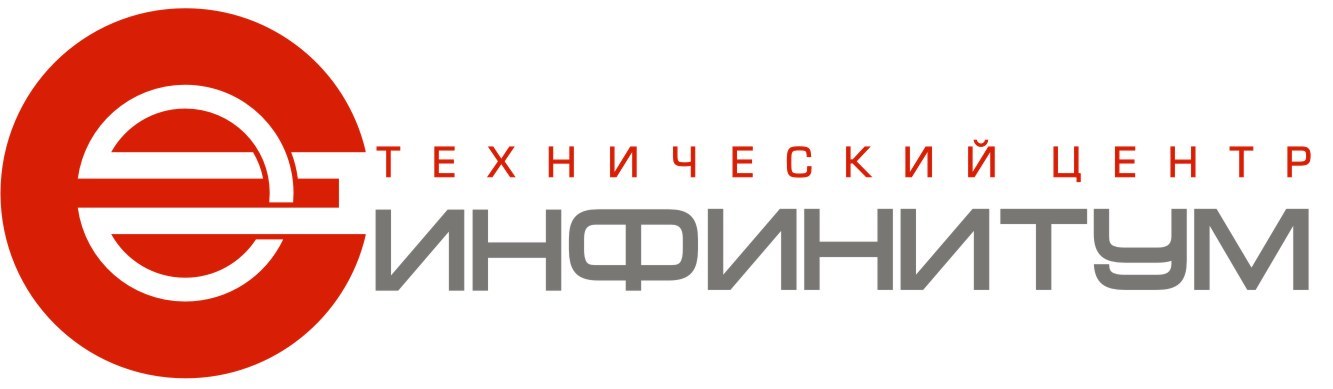 ООО «Технический центр «ИНФИНИТУМ»ООО «Технический центр «ИНФИНИТУМ»РФ, 115162, Москва, ул.Шаболовка,д. 31, к. Б тел.   +7 (495) 644 3770infinitum-tc@specdep.ru, www.specdep.ruфакс. +7 (495) 644 3771Приложение 1.Заявление о присоединении к Правилам обмена электронными документами в системе электронного документооборота ООО «Технический центр  «ИНФИНИТУМ» - для Абонента (Физического лица).Приложение 2.Заявление о присоединении к Правилам обмена электронными документами в системе электронного документооборота ООО «Технический центр  «ИНФИНИТУМ» - для Участника (Юридического лица).Приложение 3.Уведомление о присоединении к  системе электронного документооборота ООО «Технический центр  «ИНФИНИТУМ».Приложение 4.Уведомление об отказе в присоединении к системе электронного документооборота ООО «Технический центр «ИНФИНИТУМ».Приложение 5.Заявление о регистрации Пользователя в системе электронного документооборота ООО «Технический центр «ИНФИНИТУМ».Приложение 6.Уведомление о регистрации Пользователя и присвоении Кода в системе электронного документооборота ООО «Технический центр  «ИНФИНИТУМ».Приложение 7.Уведомление об отказе в регистрации Пользователя в системе электронного документооборота ООО «Технический центр «ИНФИНИТУМ».Приложение 8.Уведомление о смене ключа проверки электронной подписи.Приложение 9.Организационно-технические требования по обеспечению защиты информации в системе электронного документооборота ООО «Технический центр  «ИНФИНИТУМ». Приложение 10.Описание структуры Кода Стороны. Приложение 11.Методика разрешения конфликтных ситуаций и споров, 
возникающих при осуществлении обмена электронными документами. 
в системе электронного документооборота ООО «Технический центр  «ИНФИНИТУМ».Приложение 12.Запрос на получение Уведомления об установлении авторизованных отношений в системе электронного документооборота ООО «Технический центр «ИНФИНИТУМ».Приложение 13.Уведомление об установлении авторизованных отношений в системе электронного документооборота ООО «Технический центр «ИНФИНИТУМ».